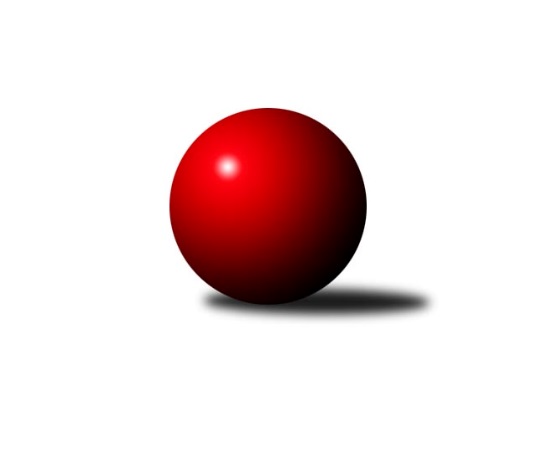 Č.7Ročník 2021/2022	12.6.2024 1.KLD D 2021/2022Statistika 7. kolaTabulka družstev:		družstvo	záp	výh	rem	proh	skore	sety	průměr	body	plné	dorážka	chyby	1.	KK Zábřeh	7	6	0	1	12 : 2 	(65.5 : 34.5)	1596	12	1080	516	19.6	2.	KC Zlín	6	4	0	2	8 : 4 	(47.5 : 36.5)	1540	8	1057	482	21.3	3.	TJ Sokol Luhačovice	7	4	0	3	8 : 6 	(36.5 : 31.5)	1535	8	1063	472	24.4	4.	TJ Valašské Meziříčí	6	3	0	3	6 : 6 	(27.0 : 41.0)	1570	6	1059	511	18.8	5.	KK Orel Ivančice	7	3	0	4	6 : 8 	(42.5 : 41.5)	1512	6	1041	471	30.1	6.	TJ Sokol Vracov	7	0	0	7	0 : 14 	(21.0 : 55.0)	1426	0	1012	414	44.1Tabulka doma:		družstvo	záp	výh	rem	proh	skore	sety	průměr	body	maximum	minimum	1.	KK Zábřeh	4	4	0	0	8 : 0 	(44.5 : 19.5)	1606	8	1660	1577	2.	KC Zlín	3	2	0	1	4 : 2 	(29.0 : 19.0)	1575	4	1639	1513	3.	TJ Valašské Meziříčí	3	2	0	1	4 : 2 	(11.0 : 13.0)	1563	4	1598	1535	4.	TJ Sokol Luhačovice	4	2	0	2	4 : 4 	(24.5 : 19.5)	1520	4	1560	1477	5.	KK Orel Ivančice	3	1	0	2	2 : 4 	(25.0 : 23.0)	1472	2	1561	1381	6.	TJ Sokol Vracov	3	0	0	3	0 : 6 	(1.0 : 11.0)	1419	0	1439	1407Tabulka venku:		družstvo	záp	výh	rem	proh	skore	sety	průměr	body	maximum	minimum	1.	KK Zábřeh	3	2	0	1	4 : 2 	(21.0 : 15.0)	1592	4	1628	1564	2.	TJ Sokol Luhačovice	3	2	0	1	4 : 2 	(12.0 : 12.0)	1540	4	1550	1524	3.	KC Zlín	3	2	0	1	4 : 2 	(18.5 : 17.5)	1528	4	1614	1459	4.	KK Orel Ivančice	4	2	0	2	4 : 4 	(17.5 : 18.5)	1522	4	1643	1439	5.	TJ Valašské Meziříčí	3	1	0	2	2 : 4 	(16.0 : 28.0)	1572	2	1656	1499	6.	TJ Sokol Vracov	4	0	0	4	0 : 8 	(20.0 : 44.0)	1428	0	1444	1398Tabulka podzimní části:		družstvo	záp	výh	rem	proh	skore	sety	průměr	body	doma	venku	1.	KK Zábřeh	6	5	0	1	10 : 2 	(53.5 : 30.5)	1591	10 	3 	0 	0 	2 	0 	1	2.	KC Zlín	6	4	0	2	8 : 4 	(47.5 : 36.5)	1540	8 	2 	0 	1 	2 	0 	1	3.	TJ Valašské Meziříčí	6	3	0	3	6 : 6 	(27.0 : 41.0)	1570	6 	2 	0 	1 	1 	0 	2	4.	TJ Sokol Luhačovice	6	3	0	3	6 : 6 	(31.0 : 25.0)	1539	6 	1 	0 	2 	2 	0 	1	5.	KK Orel Ivančice	6	3	0	3	6 : 6 	(36.0 : 36.0)	1522	6 	1 	0 	2 	2 	0 	1	6.	TJ Sokol Vracov	6	0	0	6	0 : 12 	(17.0 : 43.0)	1424	0 	0 	0 	3 	0 	0 	3Tabulka jarní části:		družstvo	záp	výh	rem	proh	skore	sety	průměr	body	doma	venku	1.	KK Zábřeh	1	1	0	0	2 : 0 	(12.0 : 4.0)	1660	2 	1 	0 	0 	0 	0 	0 	2.	TJ Sokol Luhačovice	1	1	0	0	2 : 0 	(5.5 : 6.5)	1477	2 	1 	0 	0 	0 	0 	0 	3.	KC Zlín	0	0	0	0	0 : 0 	(0.0 : 0.0)	0	0 	0 	0 	0 	0 	0 	0 	4.	TJ Valašské Meziříčí	0	0	0	0	0 : 0 	(0.0 : 0.0)	0	0 	0 	0 	0 	0 	0 	0 	5.	KK Orel Ivančice	1	0	0	1	0 : 2 	(6.5 : 5.5)	1473	0 	0 	0 	0 	0 	0 	1 	6.	TJ Sokol Vracov	1	0	0	1	0 : 2 	(4.0 : 12.0)	1434	0 	0 	0 	0 	0 	0 	1 Zisk bodů pro družstvo:		jméno hráče	družstvo	body	zápasy	v %	dílčí body	sety	v %	1.	Jan Lahuta 	TJ Sokol Luhačovice 	12	/	6	(100%)		/		(%)	2.	Adam Mísař 	KK Zábřeh 	12	/	7	(86%)		/		(%)	3.	Adriana Svobodová 	KC Zlín 	10	/	6	(83%)		/		(%)	4.	Tomáš Ondráček 	KK Zábřeh 	10	/	6	(83%)		/		(%)	5.	Martin Vološčuk 	KK Zábřeh 	10	/	6	(83%)		/		(%)	6.	Michal Šmýd 	TJ Sokol Vracov 	10	/	7	(71%)		/		(%)	7.	Filip Vrzala 	KC Zlín 	8	/	6	(67%)		/		(%)	8.	Tomáš Vavro 	KC Zlín 	8	/	6	(67%)		/		(%)	9.	Jan Svoboda 	KK Orel Ivančice 	8	/	6	(67%)		/		(%)	10.	Vojtěch Šmarda 	KK Orel Ivančice 	8	/	7	(57%)		/		(%)	11.	Libor Krejčí 	KK Zábřeh 	8	/	7	(57%)		/		(%)	12.	Jakub Lahuta 	TJ Sokol Luhačovice 	8	/	7	(57%)		/		(%)	13.	Michal Petráš 	TJ Sokol Luhačovice 	8	/	7	(57%)		/		(%)	14.	Karolína Fabíková 	KK Orel Ivančice 	6	/	4	(75%)		/		(%)	15.	Nikola Tobolová 	TJ Valašské Meziříčí 	6	/	6	(50%)		/		(%)	16.	Natálie Trochtová 	KC Zlín 	6	/	6	(50%)		/		(%)	17.	Veronika Ovšáková 	TJ Valašské Meziříčí 	6	/	6	(50%)		/		(%)	18.	Ondřej Šipl 	KK Orel Ivančice 	4	/	3	(67%)		/		(%)	19.	Štěpán Maša 	KK Orel Ivančice 	2	/	3	(33%)		/		(%)	20.	Jan Kučák 	TJ Valašské Meziříčí 	2	/	6	(17%)		/		(%)	21.	Petr Bábík 	TJ Sokol Vracov 	2	/	7	(14%)		/		(%)	22.	Jan Pípal 	KK Orel Ivančice 	0	/	1	(0%)		/		(%)	23.	Erik Košťiál 	KK Zábřeh 	0	/	1	(0%)		/		(%)	24.	Adam Eliáš 	KK Orel Ivančice 	0	/	1	(0%)		/		(%)	25.	Michaela Škarecká 	TJ Sokol Vracov 	0	/	2	(0%)		/		(%)	26.	Martina Lekešová 	TJ Sokol Luhačovice 	0	/	6	(0%)		/		(%)	27.	Leoš Kudělka 	TJ Sokol Vracov 	0	/	7	(0%)		/		(%)Průměry na kuželnách:		kuželna	průměr	plné	dorážka	chyby	výkon na hráče	1.	TJ Valašské Meziříčí, 1-4	1570	1063	507	22.9	(392.6)	2.	KC Zlín, 1-4	1557	1058	498	22.8	(389.3)	3.	KK Zábřeh, 1-4	1539	1063	476	27.3	(384.9)	4.	TJ Sokol Luhačovice, 1-4	1531	1054	476	22.8	(382.8)	5.	TJ Sokol Vracov, 1-4	1494	1043	451	34.3	(373.7)	6.	KK Orel Ivančice, 1-4	1486	1032	453	30.3	(371.5)Nejlepší výkony na kuželnách:TJ Valašské Meziříčí, 1-4KK Orel Ivančice	1643	5. kolo	Jan Svoboda 	KK Orel Ivančice	580	5. koloTJ Valašské Meziříčí	1635	7. kolo	Nikola Tobolová 	TJ Valašské Meziříčí	573	1. koloKC Zlín	1635	7. kolo	Filip Vrzala 	KC Zlín	563	7. koloTJ Valašské Meziříčí	1598	1. kolo	Natálie Trochtová 	KC Zlín	558	7. koloTJ Valašské Meziříčí	1557	3. kolo	Veronika Ovšáková 	TJ Valašské Meziříčí	555	3. koloTJ Valašské Meziříčí	1535	5. kolo	Vojtěch Šmarda 	KK Orel Ivančice	554	5. koloTJ Sokol Luhačovice	1524	1. kolo	Nikola Tobolová 	TJ Valašské Meziříčí	551	7. koloTJ Sokol Vracov	1437	3. kolo	Nikola Tobolová 	TJ Valašské Meziříčí	549	5. kolo		. kolo	Veronika Ovšáková 	TJ Valašské Meziříčí	543	7. kolo		. kolo	Jiří Hrabovský 	TJ Valašské Meziříčí	541	7. koloKC Zlín, 1-4TJ Valašské Meziříčí	1656	2. kolo	Nikola Tobolová 	TJ Valašské Meziříčí	592	2. koloKC Zlín	1639	2. kolo	Adriana Svobodová 	KC Zlín	576	2. koloKC Zlín	1574	6. kolo	Filip Vrzala 	KC Zlín	562	2. koloKK Zábřeh	1564	6. kolo	Adriana Svobodová 	KC Zlín	555	5. koloKC Zlín	1513	5. kolo	Adriana Svobodová 	KC Zlín	552	6. koloTJ Sokol Vracov	1398	5. kolo	Jan Kučák 	TJ Valašské Meziříčí	545	2. kolo		. kolo	Tomáš Ondráček 	KK Zábřeh	538	6. kolo		. kolo	Veronika Ovšáková 	TJ Valašské Meziříčí	519	2. kolo		. kolo	Martin Vološčuk 	KK Zábřeh	516	6. kolo		. kolo	Filip Vrzala 	KC Zlín	515	6. koloKK Zábřeh, 1-4KK Zábřeh	1660	7. kolo	Adam Mísař 	KK Zábřeh	600	7. koloKK Zábřeh	1602	1. kolo	Adam Mísař 	KK Zábřeh	566	4. koloKK Zábřeh	1586	4. kolo	Michal Šmýd 	TJ Sokol Vracov	564	7. koloKK Zábřeh	1577	3. kolo	Nikola Tobolová 	TJ Valašské Meziříčí	555	4. koloTJ Valašské Meziříčí	1561	4. kolo	Martin Vološčuk 	KK Zábřeh	554	4. koloKC Zlín	1459	1. kolo	Martin Vološčuk 	KK Zábřeh	551	7. koloKK Orel Ivančice	1439	3. kolo	Adam Mísař 	KK Zábřeh	545	3. koloTJ Sokol Vracov	1434	7. kolo	Martin Vološčuk 	KK Zábřeh	539	1. kolo		. kolo	Libor Krejčí 	KK Zábřeh	538	1. kolo		. kolo	Adriana Svobodová 	KC Zlín	532	1. koloTJ Sokol Luhačovice, 1-4KC Zlín	1614	3. kolo	Jan Lahuta 	TJ Sokol Luhačovice	558	3. koloKK Zábřeh	1585	5. kolo	Adam Mísař 	KK Zábřeh	548	5. koloTJ Sokol Luhačovice	1560	6. kolo	Natálie Trochtová 	KC Zlín	548	3. koloTJ Sokol Luhačovice	1553	3. kolo	Filip Vrzala 	KC Zlín	547	3. koloTJ Valašské Meziříčí	1499	6. kolo	Tomáš Ondráček 	KK Zábřeh	543	5. koloTJ Sokol Luhačovice	1490	5. kolo	Jan Lahuta 	TJ Sokol Luhačovice	542	5. koloTJ Sokol Luhačovice	1477	7. kolo	Michal Petráš 	TJ Sokol Luhačovice	540	6. koloKK Orel Ivančice	1473	7. kolo	Jan Svoboda 	KK Orel Ivančice	531	7. kolo		. kolo	Jan Lahuta 	TJ Sokol Luhačovice	528	6. kolo		. kolo	Nikola Tobolová 	TJ Valašské Meziříčí	524	6. koloTJ Sokol Vracov, 1-4KK Zábřeh	1628	2. kolo	Adam Mísař 	KK Zábřeh	554	2. koloTJ Sokol Luhačovice	1550	4. kolo	Jan Lahuta 	TJ Sokol Luhačovice	547	4. koloKK Orel Ivančice	1534	1. kolo	Martin Vološčuk 	KK Zábřeh	538	2. koloTJ Sokol Vracov	1439	4. kolo	Tomáš Ondráček 	KK Zábřeh	536	2. koloTJ Sokol Vracov	1410	1. kolo	Michal Šmýd 	TJ Sokol Vracov	533	4. koloTJ Sokol Vracov	1407	2. kolo	Karolína Fabíková 	KK Orel Ivančice	516	1. kolo		. kolo	Vojtěch Šmarda 	KK Orel Ivančice	514	1. kolo		. kolo	Michal Petráš 	TJ Sokol Luhačovice	506	4. kolo		. kolo	Jan Svoboda 	KK Orel Ivančice	504	1. kolo		. kolo	Michal Šmýd 	TJ Sokol Vracov	501	2. koloKK Orel Ivančice, 1-4KK Orel Ivančice	1561	6. kolo	Jan Svoboda 	KK Orel Ivančice	563	6. koloTJ Sokol Luhačovice	1546	2. kolo	Jan Lahuta 	TJ Sokol Luhačovice	535	2. koloKC Zlín	1510	4. kolo	Filip Vrzala 	KC Zlín	533	4. koloKK Orel Ivančice	1475	2. kolo	Michal Šmýd 	TJ Sokol Vracov	531	6. koloTJ Sokol Vracov	1444	6. kolo	Vojtěch Šmarda 	KK Orel Ivančice	526	6. koloKK Orel Ivančice	1381	4. kolo	Jakub Lahuta 	TJ Sokol Luhačovice	524	2. kolo		. kolo	Jan Svoboda 	KK Orel Ivančice	511	2. kolo		. kolo	Natálie Trochtová 	KC Zlín	496	4. kolo		. kolo	Vojtěch Šmarda 	KK Orel Ivančice	491	2. kolo		. kolo	Vojtěch Šmarda 	KK Orel Ivančice	488	4. koloČetnost výsledků:	2.0 : 0.0	11x	0.0 : 2.0	10x